附件1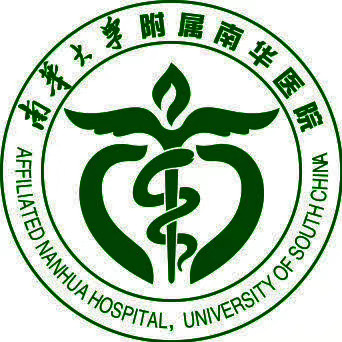 南华大学附属南华医院学科主任/科室副主任岗位申请表申请人姓名                   专业技术职务                 现工作单位                   拟申请职位                   南华大学附属南华医院二○二0年七月学科主任/科室副主任应聘报名登记表任职期间工作思路和设想附件2姓   名性   别性   别民   族相片出生年月学   历学   历政治面貌相片硕士/博士生导师职   称职   称专   业相片工作单位及职务相片地    址邮     编办公电话传   真E-mail手   机本人简历、主要业绩/学术成果（可另附页）：本人简历、主要业绩/学术成果（可另附页）：本人简历、主要业绩/学术成果（可另附页）：本人简历、主要业绩/学术成果（可另附页）：本人简历、主要业绩/学术成果（可另附页）：本人简历、主要业绩/学术成果（可另附页）：本人简历、主要业绩/学术成果（可另附页）：本人简历、主要业绩/学术成果（可另附页）：本人签章：年    月    日本人签章：年    月    日本人签章：年    月    日招聘工作小组审查意见：年    月    日招聘工作小组审查意见：年    月    日招聘工作小组审查意见：年    月    日招聘领导小组审查意见：年    月   日招聘领导小组审查意见：年    月   日境内外学  习及培训经历起止年月院校名称所学专业所获学位境内外学  习及培训经历境内外学  习及培训经历境内外学  习及培训经历境内外学  习及培训经历境内外学  习及培训经历工作经历起止年月工作单位任何职务技术职务工作经历工作经历工作经历工作经历工作经历工作经历社会兼职起止年月学术团体任何职务备注社会兼职社会兼职社会兼职社会兼职社会兼职社会兼职（一）学科建设与发展总目标（二）在亚学科发展、新技术、新项目方面的目标、措施（三）在本科、研究生、留学生教学方面目标、措施（四）在科研方面目标、措施（五）学科人才培养措施（六）科室行政管理目标、措施（七）其他其它需要说明的科室建设目标和措施（八）基层党建、政治思想工作目标、措施南华大学附属南华医院拟引进学科带头人/科室副主任情况一览表南华大学附属南华医院拟引进学科带头人/科室副主任情况一览表南华大学附属南华医院拟引进学科带头人/科室副主任情况一览表南华大学附属南华医院拟引进学科带头人/科室副主任情况一览表南华大学附属南华医院拟引进学科带头人/科室副主任情况一览表南华大学附属南华医院拟引进学科带头人/科室副主任情况一览表南华大学附属南华医院拟引进学科带头人/科室副主任情况一览表南华大学附属南华医院拟引进学科带头人/科室副主任情况一览表南华大学附属南华医院拟引进学科带头人/科室副主任情况一览表南华大学附属南华医院拟引进学科带头人/科室副主任情况一览表南华大学附属南华医院拟引进学科带头人/科室副主任情况一览表南华大学附属南华医院拟引进学科带头人/科室副主任情况一览表南华大学附属南华医院拟引进学科带头人/科室副主任情况一览表南华大学附属南华医院拟引进学科带头人/科室副主任情况一览表南华大学附属南华医院拟引进学科带头人/科室副主任情况一览表南华大学附属南华医院拟引进学科带头人/科室副主任情况一览表南华大学附属南华医院拟引进学科带头人/科室副主任情况一览表南华大学附属南华医院拟引进学科带头人/科室副主任情况一览表序号拟申报学科姓名现工作
单位三甲医院工作经验性别出生年月国籍身份证号码/护照号码政治面貌学历职称代表性科研项目
（注明获得的时间）省部级科技奖励情况以第一作者或通讯作者发表SCI文章（注明时间）入选的省级及以上人才工程项目其它代表性成果与业绩备注1妇产科张三XXXX12年女1970/11中国XXXXXXX中共党员博士主任医师教授1.2012年主持国自重点项目1项2012年获省部级科技奖励一等奖1.2011年以第一作者在nature上发表论文1篇中科院百人计划;湖南省百人计划1.2011年湖南省优秀教师备注：
1.请逐条逐项按上面例子格式填写；
2.备注：填写配偶、待遇要求等其他需要说明的信息。备注：
1.请逐条逐项按上面例子格式填写；
2.备注：填写配偶、待遇要求等其他需要说明的信息。备注：
1.请逐条逐项按上面例子格式填写；
2.备注：填写配偶、待遇要求等其他需要说明的信息。备注：
1.请逐条逐项按上面例子格式填写；
2.备注：填写配偶、待遇要求等其他需要说明的信息。备注：
1.请逐条逐项按上面例子格式填写；
2.备注：填写配偶、待遇要求等其他需要说明的信息。备注：
1.请逐条逐项按上面例子格式填写；
2.备注：填写配偶、待遇要求等其他需要说明的信息。备注：
1.请逐条逐项按上面例子格式填写；
2.备注：填写配偶、待遇要求等其他需要说明的信息。备注：
1.请逐条逐项按上面例子格式填写；
2.备注：填写配偶、待遇要求等其他需要说明的信息。备注：
1.请逐条逐项按上面例子格式填写；
2.备注：填写配偶、待遇要求等其他需要说明的信息。备注：
1.请逐条逐项按上面例子格式填写；
2.备注：填写配偶、待遇要求等其他需要说明的信息。备注：
1.请逐条逐项按上面例子格式填写；
2.备注：填写配偶、待遇要求等其他需要说明的信息。备注：
1.请逐条逐项按上面例子格式填写；
2.备注：填写配偶、待遇要求等其他需要说明的信息。备注：
1.请逐条逐项按上面例子格式填写；
2.备注：填写配偶、待遇要求等其他需要说明的信息。备注：
1.请逐条逐项按上面例子格式填写；
2.备注：填写配偶、待遇要求等其他需要说明的信息。备注：
1.请逐条逐项按上面例子格式填写；
2.备注：填写配偶、待遇要求等其他需要说明的信息。备注：
1.请逐条逐项按上面例子格式填写；
2.备注：填写配偶、待遇要求等其他需要说明的信息。备注：
1.请逐条逐项按上面例子格式填写；
2.备注：填写配偶、待遇要求等其他需要说明的信息。备注：
1.请逐条逐项按上面例子格式填写；
2.备注：填写配偶、待遇要求等其他需要说明的信息。